Požadovaný odber zemného plynu(6) (vyplniť iba v prípade zmeny požadovaného odberu)Žiadosť o dodatok k Zmluve o podmienkach rozšírenia distribučnej sieteŽiadosť o dodatok k Zmluve o podmienkach rozšírenia distribučnej sieteŽiadosť o dodatok k Zmluve o podmienkach rozšírenia distribučnej sieteŽiadosť o dodatok k Zmluve o podmienkach rozšírenia distribučnej sieteŽiadosť o dodatok k Zmluve o podmienkach rozšírenia distribučnej sieteŽiadosť o dodatok k Zmluve o podmienkach rozšírenia distribučnej sieteŽiadosť o dodatok k Zmluve o podmienkach rozšírenia distribučnej sieteŽiadosť o dodatok k Zmluve o podmienkach rozšírenia distribučnej sieteŽiadosť o dodatok k Zmluve o podmienkach rozšírenia distribučnej sieteŽiadosť o dodatok k Zmluve o podmienkach rozšírenia distribučnej sieteŽiadosť o dodatok k Zmluve o podmienkach rozšírenia distribučnej sieteŽiadosť o dodatok k Zmluve o podmienkach rozšírenia distribučnej sieteŽiadosť o dodatok k Zmluve o podmienkach rozšírenia distribučnej sieteŽiadosť o dodatok k Zmluve o podmienkach rozšírenia distribučnej sieteŽiadosť o dodatok k Zmluve o podmienkach rozšírenia distribučnej sieteŽiadosť o dodatok k Zmluve o podmienkach rozšírenia distribučnej sieteŽiadosť o dodatok k Zmluve o podmienkach rozšírenia distribučnej sieteŽiadosť o dodatok k Zmluve o podmienkach rozšírenia distribučnej sieteŽiadosť o dodatok k Zmluve o podmienkach rozšírenia distribučnej sieteŽiadosť o dodatok k Zmluve o podmienkach rozšírenia distribučnej sieteŽiadosť o dodatok k Zmluve o podmienkach rozšírenia distribučnej sieteŽiadosť o dodatok k Zmluve o podmienkach rozšírenia distribučnej sieteŽiadosť o dodatok k Zmluve o podmienkach rozšírenia distribučnej sieteŽiadosť o dodatok k Zmluve o podmienkach rozšírenia distribučnej sieteŽiadosť o dodatok k Zmluve o podmienkach rozšírenia distribučnej sieteŽiadosť o dodatok k Zmluve o podmienkach rozšírenia distribučnej sieteŽiadosť o dodatok k Zmluve o podmienkach rozšírenia distribučnej sieteŽiadosť o dodatok k Zmluve o podmienkach rozšírenia distribučnej sieteŽiadosť o dodatok k Zmluve o podmienkach rozšírenia distribučnej sieteŽiadosť o dodatok k Zmluve o podmienkach rozšírenia distribučnej sieteŽiadosť o dodatok k Zmluve o podmienkach rozšírenia distribučnej sieteŽiadosť o dodatok k Zmluve o podmienkach rozšírenia distribučnej sieteŽiadosť o dodatok k Zmluve o podmienkach rozšírenia distribučnej sieteŽiadosť o dodatok k Zmluve o podmienkach rozšírenia distribučnej sieteŽiadosť o dodatok k Zmluve o podmienkach rozšírenia distribučnej sieteŽiadosť o dodatok k Zmluve o podmienkach rozšírenia distribučnej sieteŽiadosť o dodatok k Zmluve o podmienkach rozšírenia distribučnej sieteSPP - distribúcia, a.s.Plátennícka 19013/2, 821 09 Bratislava – mestská časť RužinovSPP - distribúcia, a.s.Plátennícka 19013/2, 821 09 Bratislava – mestská časť RužinovSPP - distribúcia, a.s.Plátennícka 19013/2, 821 09 Bratislava – mestská časť RužinovSPP - distribúcia, a.s.Plátennícka 19013/2, 821 09 Bratislava – mestská časť RužinovSPP - distribúcia, a.s.Plátennícka 19013/2, 821 09 Bratislava – mestská časť RužinovSPP - distribúcia, a.s.Plátennícka 19013/2, 821 09 Bratislava – mestská časť RužinovSPP - distribúcia, a.s.Plátennícka 19013/2, 821 09 Bratislava – mestská časť RužinovSPP - distribúcia, a.s.Plátennícka 19013/2, 821 09 Bratislava – mestská časť RužinovSPP - distribúcia, a.s.Plátennícka 19013/2, 821 09 Bratislava – mestská časť RužinovSPP - distribúcia, a.s.Plátennícka 19013/2, 821 09 Bratislava – mestská časť RužinovSPP - distribúcia, a.s.Plátennícka 19013/2, 821 09 Bratislava – mestská časť RužinovSPP - distribúcia, a.s.Plátennícka 19013/2, 821 09 Bratislava – mestská časť RužinovSPP - distribúcia, a.s.Plátennícka 19013/2, 821 09 Bratislava – mestská časť RužinovSPP - distribúcia, a.s.Plátennícka 19013/2, 821 09 Bratislava – mestská časť RužinovSPP - distribúcia, a.s.Plátennícka 19013/2, 821 09 Bratislava – mestská časť RužinovSPP - distribúcia, a.s.Plátennícka 19013/2, 821 09 Bratislava – mestská časť RužinovSPP - distribúcia, a.s.Plátennícka 19013/2, 821 09 Bratislava – mestská časť RužinovSPP - distribúcia, a.s.Plátennícka 19013/2, 821 09 Bratislava – mestská časť RužinovSPP - distribúcia, a.s.Plátennícka 19013/2, 821 09 Bratislava – mestská časť RužinovIČO: 35910739, Zápis v Obchodnom registriMestský súd Bratislava III, oddiel: Sa, vložka č.: 3481/BIČO: 35910739, Zápis v Obchodnom registriMestský súd Bratislava III, oddiel: Sa, vložka č.: 3481/BIČO: 35910739, Zápis v Obchodnom registriMestský súd Bratislava III, oddiel: Sa, vložka č.: 3481/BIČO: 35910739, Zápis v Obchodnom registriMestský súd Bratislava III, oddiel: Sa, vložka č.: 3481/BIČO: 35910739, Zápis v Obchodnom registriMestský súd Bratislava III, oddiel: Sa, vložka č.: 3481/BIČO: 35910739, Zápis v Obchodnom registriMestský súd Bratislava III, oddiel: Sa, vložka č.: 3481/BIČO: 35910739, Zápis v Obchodnom registriMestský súd Bratislava III, oddiel: Sa, vložka č.: 3481/BIČO: 35910739, Zápis v Obchodnom registriMestský súd Bratislava III, oddiel: Sa, vložka č.: 3481/BIČO: 35910739, Zápis v Obchodnom registriMestský súd Bratislava III, oddiel: Sa, vložka č.: 3481/BIČO: 35910739, Zápis v Obchodnom registriMestský súd Bratislava III, oddiel: Sa, vložka č.: 3481/BIČO: 35910739, Zápis v Obchodnom registriMestský súd Bratislava III, oddiel: Sa, vložka č.: 3481/BIČO: 35910739, Zápis v Obchodnom registriMestský súd Bratislava III, oddiel: Sa, vložka č.: 3481/BIČO: 35910739, Zápis v Obchodnom registriMestský súd Bratislava III, oddiel: Sa, vložka č.: 3481/BIČO: 35910739, Zápis v Obchodnom registriMestský súd Bratislava III, oddiel: Sa, vložka č.: 3481/BIČO: 35910739, Zápis v Obchodnom registriMestský súd Bratislava III, oddiel: Sa, vložka č.: 3481/BIČO: 35910739, Zápis v Obchodnom registriMestský súd Bratislava III, oddiel: Sa, vložka č.: 3481/BIČO: 35910739, Zápis v Obchodnom registriMestský súd Bratislava III, oddiel: Sa, vložka č.: 3481/BIČO: 35910739, Zápis v Obchodnom registriMestský súd Bratislava III, oddiel: Sa, vložka č.: 3481/BIČO: 35910739, Zápis v Obchodnom registriMestský súd Bratislava III, oddiel: Sa, vložka č.: 3481/BIČO: 35910739, Zápis v Obchodnom registriMestský súd Bratislava III, oddiel: Sa, vložka č.: 3481/BIČO: 35910739, Zápis v Obchodnom registriMestský súd Bratislava III, oddiel: Sa, vložka č.: 3481/BIČO: 35910739, Zápis v Obchodnom registriMestský súd Bratislava III, oddiel: Sa, vložka č.: 3481/BIČO: 35910739, Zápis v Obchodnom registriMestský súd Bratislava III, oddiel: Sa, vložka č.: 3481/BIČO: 35910739, Zápis v Obchodnom registriMestský súd Bratislava III, oddiel: Sa, vložka č.: 3481/BIČO: 35910739, Zápis v Obchodnom registriMestský súd Bratislava III, oddiel: Sa, vložka č.: 3481/BEvidenčné číslo Zmluvy o podmienkach rozšírenia  distribučnej sieteEvidenčné číslo Zmluvy o podmienkach rozšírenia  distribučnej sieteEvidenčné číslo Zmluvy o podmienkach rozšírenia  distribučnej sieteEvidenčné číslo Zmluvy o podmienkach rozšírenia  distribučnej sieteEvidenčné číslo Zmluvy o podmienkach rozšírenia  distribučnej sieteEvidenčné číslo Zmluvy o podmienkach rozšírenia  distribučnej sieteEvidenčné číslo Zmluvy o podmienkach rozšírenia  distribučnej sieteEvidenčné číslo Zmluvy o podmienkach rozšírenia  distribučnej sieteEvidenčné číslo Zmluvy o podmienkach rozšírenia  distribučnej sieteEvidenčné číslo Zmluvy o podmienkach rozšírenia  distribučnej sieteEvidenčné číslo Zmluvy o podmienkach rozšírenia  distribučnej sieteEvidenčné číslo Zmluvy o podmienkach rozšírenia  distribučnej sieteEvidenčné číslo Zmluvy o podmienkach rozšírenia  distribučnej sieteEvidenčné číslo Zmluvy o podmienkach rozšírenia  distribučnej sieteEvidenčné číslo Zmluvy o podmienkach rozšírenia  distribučnej sieteEvidenčné číslo Zmluvy o podmienkach rozšírenia  distribučnej sieteEvidenčné číslo Zmluvy o podmienkach rozšírenia  distribučnej sieteEvidenčné číslo Zmluvy o podmienkach rozšírenia  distribučnej sieteEvidenčné číslo Zmluvy o podmienkach rozšírenia  distribučnej sieteEvidenčné číslo Zmluvy o podmienkach rozšírenia  distribučnej sieteEvidenčné číslo Zmluvy o podmienkach rozšírenia  distribučnej sieteEvidenčné číslo Zmluvy o podmienkach rozšírenia  distribučnej sieteEvidenčné číslo Zmluvy o podmienkach rozšírenia  distribučnej sieteEvidenčné číslo Zmluvy o podmienkach rozšírenia  distribučnej sieteEvidenčné číslo Zmluvy o podmienkach rozšírenia  distribučnej sieteŽiadosť o dodatok k Zmluve o podmienkach rozšírenia distribučnej sieti slúži pre žiadateľov, ktorí žiadajú o predĺženie platnosti, zmenu žiadateľa, kmeňových dát, technických podmienok rozšírenia distribučnej siete alebo ukončenie platnej zmluvy.Žiadosť o dodatok k Zmluve o podmienkach rozšírenia distribučnej sieti slúži pre žiadateľov, ktorí žiadajú o predĺženie platnosti, zmenu žiadateľa, kmeňových dát, technických podmienok rozšírenia distribučnej siete alebo ukončenie platnej zmluvy.Žiadosť o dodatok k Zmluve o podmienkach rozšírenia distribučnej sieti slúži pre žiadateľov, ktorí žiadajú o predĺženie platnosti, zmenu žiadateľa, kmeňových dát, technických podmienok rozšírenia distribučnej siete alebo ukončenie platnej zmluvy.Žiadosť o dodatok k Zmluve o podmienkach rozšírenia distribučnej sieti slúži pre žiadateľov, ktorí žiadajú o predĺženie platnosti, zmenu žiadateľa, kmeňových dát, technických podmienok rozšírenia distribučnej siete alebo ukončenie platnej zmluvy.Žiadosť o dodatok k Zmluve o podmienkach rozšírenia distribučnej sieti slúži pre žiadateľov, ktorí žiadajú o predĺženie platnosti, zmenu žiadateľa, kmeňových dát, technických podmienok rozšírenia distribučnej siete alebo ukončenie platnej zmluvy.Žiadosť o dodatok k Zmluve o podmienkach rozšírenia distribučnej sieti slúži pre žiadateľov, ktorí žiadajú o predĺženie platnosti, zmenu žiadateľa, kmeňových dát, technických podmienok rozšírenia distribučnej siete alebo ukončenie platnej zmluvy.Žiadosť o dodatok k Zmluve o podmienkach rozšírenia distribučnej sieti slúži pre žiadateľov, ktorí žiadajú o predĺženie platnosti, zmenu žiadateľa, kmeňových dát, technických podmienok rozšírenia distribučnej siete alebo ukončenie platnej zmluvy.Žiadosť o dodatok k Zmluve o podmienkach rozšírenia distribučnej sieti slúži pre žiadateľov, ktorí žiadajú o predĺženie platnosti, zmenu žiadateľa, kmeňových dát, technických podmienok rozšírenia distribučnej siete alebo ukončenie platnej zmluvy.Žiadosť o dodatok k Zmluve o podmienkach rozšírenia distribučnej sieti slúži pre žiadateľov, ktorí žiadajú o predĺženie platnosti, zmenu žiadateľa, kmeňových dát, technických podmienok rozšírenia distribučnej siete alebo ukončenie platnej zmluvy.Žiadosť o dodatok k Zmluve o podmienkach rozšírenia distribučnej sieti slúži pre žiadateľov, ktorí žiadajú o predĺženie platnosti, zmenu žiadateľa, kmeňových dát, technických podmienok rozšírenia distribučnej siete alebo ukončenie platnej zmluvy.Žiadosť o dodatok k Zmluve o podmienkach rozšírenia distribučnej sieti slúži pre žiadateľov, ktorí žiadajú o predĺženie platnosti, zmenu žiadateľa, kmeňových dát, technických podmienok rozšírenia distribučnej siete alebo ukončenie platnej zmluvy.Žiadosť o dodatok k Zmluve o podmienkach rozšírenia distribučnej sieti slúži pre žiadateľov, ktorí žiadajú o predĺženie platnosti, zmenu žiadateľa, kmeňových dát, technických podmienok rozšírenia distribučnej siete alebo ukončenie platnej zmluvy.Žiadosť o dodatok k Zmluve o podmienkach rozšírenia distribučnej sieti slúži pre žiadateľov, ktorí žiadajú o predĺženie platnosti, zmenu žiadateľa, kmeňových dát, technických podmienok rozšírenia distribučnej siete alebo ukončenie platnej zmluvy.Žiadosť o dodatok k Zmluve o podmienkach rozšírenia distribučnej sieti slúži pre žiadateľov, ktorí žiadajú o predĺženie platnosti, zmenu žiadateľa, kmeňových dát, technických podmienok rozšírenia distribučnej siete alebo ukončenie platnej zmluvy.Žiadosť o dodatok k Zmluve o podmienkach rozšírenia distribučnej sieti slúži pre žiadateľov, ktorí žiadajú o predĺženie platnosti, zmenu žiadateľa, kmeňových dát, technických podmienok rozšírenia distribučnej siete alebo ukončenie platnej zmluvy.Žiadosť o dodatok k Zmluve o podmienkach rozšírenia distribučnej sieti slúži pre žiadateľov, ktorí žiadajú o predĺženie platnosti, zmenu žiadateľa, kmeňových dát, technických podmienok rozšírenia distribučnej siete alebo ukončenie platnej zmluvy.Žiadosť o dodatok k Zmluve o podmienkach rozšírenia distribučnej sieti slúži pre žiadateľov, ktorí žiadajú o predĺženie platnosti, zmenu žiadateľa, kmeňových dát, technických podmienok rozšírenia distribučnej siete alebo ukončenie platnej zmluvy.Žiadosť o dodatok k Zmluve o podmienkach rozšírenia distribučnej sieti slúži pre žiadateľov, ktorí žiadajú o predĺženie platnosti, zmenu žiadateľa, kmeňových dát, technických podmienok rozšírenia distribučnej siete alebo ukončenie platnej zmluvy.Žiadosť o dodatok k Zmluve o podmienkach rozšírenia distribučnej sieti slúži pre žiadateľov, ktorí žiadajú o predĺženie platnosti, zmenu žiadateľa, kmeňových dát, technických podmienok rozšírenia distribučnej siete alebo ukončenie platnej zmluvy.Žiadosť o dodatok k Zmluve o podmienkach rozšírenia distribučnej sieti slúži pre žiadateľov, ktorí žiadajú o predĺženie platnosti, zmenu žiadateľa, kmeňových dát, technických podmienok rozšírenia distribučnej siete alebo ukončenie platnej zmluvy.Žiadosť o dodatok k Zmluve o podmienkach rozšírenia distribučnej sieti slúži pre žiadateľov, ktorí žiadajú o predĺženie platnosti, zmenu žiadateľa, kmeňových dát, technických podmienok rozšírenia distribučnej siete alebo ukončenie platnej zmluvy.Žiadosť o dodatok k Zmluve o podmienkach rozšírenia distribučnej sieti slúži pre žiadateľov, ktorí žiadajú o predĺženie platnosti, zmenu žiadateľa, kmeňových dát, technických podmienok rozšírenia distribučnej siete alebo ukončenie platnej zmluvy.Žiadosť o dodatok k Zmluve o podmienkach rozšírenia distribučnej sieti slúži pre žiadateľov, ktorí žiadajú o predĺženie platnosti, zmenu žiadateľa, kmeňových dát, technických podmienok rozšírenia distribučnej siete alebo ukončenie platnej zmluvy.Žiadosť o dodatok k Zmluve o podmienkach rozšírenia distribučnej sieti slúži pre žiadateľov, ktorí žiadajú o predĺženie platnosti, zmenu žiadateľa, kmeňových dát, technických podmienok rozšírenia distribučnej siete alebo ukončenie platnej zmluvy.Žiadosť o dodatok k Zmluve o podmienkach rozšírenia distribučnej sieti slúži pre žiadateľov, ktorí žiadajú o predĺženie platnosti, zmenu žiadateľa, kmeňových dát, technických podmienok rozšírenia distribučnej siete alebo ukončenie platnej zmluvy.Žiadosť o dodatok k Zmluve o podmienkach rozšírenia distribučnej sieti slúži pre žiadateľov, ktorí žiadajú o predĺženie platnosti, zmenu žiadateľa, kmeňových dát, technických podmienok rozšírenia distribučnej siete alebo ukončenie platnej zmluvy.Žiadosť o dodatok k Zmluve o podmienkach rozšírenia distribučnej sieti slúži pre žiadateľov, ktorí žiadajú o predĺženie platnosti, zmenu žiadateľa, kmeňových dát, technických podmienok rozšírenia distribučnej siete alebo ukončenie platnej zmluvy.Žiadosť o dodatok k Zmluve o podmienkach rozšírenia distribučnej sieti slúži pre žiadateľov, ktorí žiadajú o predĺženie platnosti, zmenu žiadateľa, kmeňových dát, technických podmienok rozšírenia distribučnej siete alebo ukončenie platnej zmluvy.Žiadosť o dodatok k Zmluve o podmienkach rozšírenia distribučnej sieti slúži pre žiadateľov, ktorí žiadajú o predĺženie platnosti, zmenu žiadateľa, kmeňových dát, technických podmienok rozšírenia distribučnej siete alebo ukončenie platnej zmluvy.Žiadosť o dodatok k Zmluve o podmienkach rozšírenia distribučnej sieti slúži pre žiadateľov, ktorí žiadajú o predĺženie platnosti, zmenu žiadateľa, kmeňových dát, technických podmienok rozšírenia distribučnej siete alebo ukončenie platnej zmluvy.Žiadosť o dodatok k Zmluve o podmienkach rozšírenia distribučnej sieti slúži pre žiadateľov, ktorí žiadajú o predĺženie platnosti, zmenu žiadateľa, kmeňových dát, technických podmienok rozšírenia distribučnej siete alebo ukončenie platnej zmluvy.Žiadosť o dodatok k Zmluve o podmienkach rozšírenia distribučnej sieti slúži pre žiadateľov, ktorí žiadajú o predĺženie platnosti, zmenu žiadateľa, kmeňových dát, technických podmienok rozšírenia distribučnej siete alebo ukončenie platnej zmluvy.Žiadosť o dodatok k Zmluve o podmienkach rozšírenia distribučnej sieti slúži pre žiadateľov, ktorí žiadajú o predĺženie platnosti, zmenu žiadateľa, kmeňových dát, technických podmienok rozšírenia distribučnej siete alebo ukončenie platnej zmluvy.Žiadosť o dodatok k Zmluve o podmienkach rozšírenia distribučnej sieti slúži pre žiadateľov, ktorí žiadajú o predĺženie platnosti, zmenu žiadateľa, kmeňových dát, technických podmienok rozšírenia distribučnej siete alebo ukončenie platnej zmluvy.Žiadosť o dodatok k Zmluve o podmienkach rozšírenia distribučnej sieti slúži pre žiadateľov, ktorí žiadajú o predĺženie platnosti, zmenu žiadateľa, kmeňových dát, technických podmienok rozšírenia distribučnej siete alebo ukončenie platnej zmluvy.Žiadosť o dodatok k Zmluve o podmienkach rozšírenia distribučnej sieti slúži pre žiadateľov, ktorí žiadajú o predĺženie platnosti, zmenu žiadateľa, kmeňových dát, technických podmienok rozšírenia distribučnej siete alebo ukončenie platnej zmluvy.Žiadosť o dodatok k Zmluve o podmienkach rozšírenia distribučnej sieti slúži pre žiadateľov, ktorí žiadajú o predĺženie platnosti, zmenu žiadateľa, kmeňových dát, technických podmienok rozšírenia distribučnej siete alebo ukončenie platnej zmluvy.Žiadosť o dodatok k Zmluve o podmienkach rozšírenia distribučnej sieti slúži pre žiadateľov, ktorí žiadajú o predĺženie platnosti, zmenu žiadateľa, kmeňových dát, technických podmienok rozšírenia distribučnej siete alebo ukončenie platnej zmluvy.Žiadosť o dodatok k Zmluve o podmienkach rozšírenia distribučnej sieti slúži pre žiadateľov, ktorí žiadajú o predĺženie platnosti, zmenu žiadateľa, kmeňových dát, technických podmienok rozšírenia distribučnej siete alebo ukončenie platnej zmluvy.Žiadosť o dodatok k Zmluve o podmienkach rozšírenia distribučnej sieti slúži pre žiadateľov, ktorí žiadajú o predĺženie platnosti, zmenu žiadateľa, kmeňových dát, technických podmienok rozšírenia distribučnej siete alebo ukončenie platnej zmluvy.Žiadosť o dodatok k Zmluve o podmienkach rozšírenia distribučnej sieti slúži pre žiadateľov, ktorí žiadajú o predĺženie platnosti, zmenu žiadateľa, kmeňových dát, technických podmienok rozšírenia distribučnej siete alebo ukončenie platnej zmluvy.Žiadosť o dodatok k Zmluve o podmienkach rozšírenia distribučnej sieti slúži pre žiadateľov, ktorí žiadajú o predĺženie platnosti, zmenu žiadateľa, kmeňových dát, technických podmienok rozšírenia distribučnej siete alebo ukončenie platnej zmluvy.Žiadosť o dodatok k Zmluve o podmienkach rozšírenia distribučnej sieti slúži pre žiadateľov, ktorí žiadajú o predĺženie platnosti, zmenu žiadateľa, kmeňových dát, technických podmienok rozšírenia distribučnej siete alebo ukončenie platnej zmluvy.Žiadosť o dodatok k Zmluve o podmienkach rozšírenia distribučnej sieti slúži pre žiadateľov, ktorí žiadajú o predĺženie platnosti, zmenu žiadateľa, kmeňových dát, technických podmienok rozšírenia distribučnej siete alebo ukončenie platnej zmluvy.Žiadateľ (identifikačné údaje)Žiadateľ (identifikačné údaje)Žiadateľ (identifikačné údaje)Žiadateľ (identifikačné údaje)Žiadateľ (identifikačné údaje)Žiadateľ (identifikačné údaje)Žiadateľ (identifikačné údaje)Žiadateľ (identifikačné údaje)Žiadateľ (identifikačné údaje)Žiadateľ (identifikačné údaje)Žiadateľ (identifikačné údaje)Žiadateľ (identifikačné údaje)Žiadateľ (identifikačné údaje)Žiadateľ (identifikačné údaje)Žiadateľ (identifikačné údaje)Žiadateľ (identifikačné údaje)Žiadateľ (identifikačné údaje)Žiadateľ (identifikačné údaje)Žiadateľ (identifikačné údaje)Žiadateľ (identifikačné údaje)Žiadateľ (identifikačné údaje)Žiadateľ (identifikačné údaje)Žiadateľ (identifikačné údaje)Žiadateľ (identifikačné údaje)Žiadateľ (identifikačné údaje)Žiadateľ (identifikačné údaje)Žiadateľ (identifikačné údaje)Žiadateľ (identifikačné údaje)Žiadateľ (identifikačné údaje)Žiadateľ (identifikačné údaje)Žiadateľ (identifikačné údaje)Žiadateľ (identifikačné údaje)Žiadateľ (identifikačné údaje)Žiadateľ (identifikačné údaje)Žiadateľ (identifikačné údaje)Žiadateľ (identifikačné údaje)Žiadateľ (identifikačné údaje)Žiadateľ (identifikačné údaje)Žiadateľ (identifikačné údaje)Žiadateľ (identifikačné údaje)Žiadateľ (identifikačné údaje)Žiadateľ (identifikačné údaje)Žiadateľ (identifikačné údaje)Žiadateľ (identifikačné údaje)Obchodné menoalebo Meno a priezviskoObchodné menoalebo Meno a priezviskoObchodné menoalebo Meno a priezviskoObchodné menoalebo Meno a priezviskoObchodné menoalebo Meno a priezviskoObchodné menoalebo Meno a priezviskoČíslo účtu v tvare IBANČíslo účtu v tvare IBANČíslo účtu v tvare IBANČíslo účtu v tvare IBANČíslo účtu v tvare IBANČíslo účtu v tvare IBANČíslo účtu v tvare IBANČíslo účtu v tvare IBANČíslo účtu v tvare IBANČíslo účtu v tvare IBANČíslo účtu v tvare IBANSWIFTSWIFTSWIFTSWIFTSWIFTSWIFTIČO alebo Dátum narodeniaIČO alebo Dátum narodeniaIČO alebo Dátum narodeniaIČO alebo Dátum narodeniaIČO alebo Dátum narodeniaIČO alebo Dátum narodeniaDIČ/IČ DPH(1)DIČ/IČ DPH(1)DIČ/IČ DPH(1)DIČ/IČ DPH(1)Sídlo alebo Trvalý pobytSídlo alebo Trvalý pobytSídlo alebo Trvalý pobytSídlo alebo Trvalý pobytSídlo alebo Trvalý pobytSídlo alebo Trvalý pobytSídlo alebo Trvalý pobytSídlo alebo Trvalý pobytSídlo alebo Trvalý pobytSídlo alebo Trvalý pobytSídlo alebo Trvalý pobytSídlo alebo Trvalý pobytSídlo alebo Trvalý pobytSídlo alebo Trvalý pobytSídlo alebo Trvalý pobytSídlo alebo Trvalý pobytSídlo alebo Trvalý pobytSídlo alebo Trvalý pobytSídlo alebo Trvalý pobytSídlo alebo Trvalý pobytSídlo alebo Trvalý pobytSídlo alebo Trvalý pobytSídlo alebo Trvalý pobytSídlo alebo Trvalý pobytSídlo alebo Trvalý pobytSídlo alebo Trvalý pobytSídlo alebo Trvalý pobytSídlo alebo Trvalý pobytSídlo alebo Trvalý pobytSídlo alebo Trvalý pobytSídlo alebo Trvalý pobytSídlo alebo Trvalý pobytSídlo alebo Trvalý pobytSídlo alebo Trvalý pobytSídlo alebo Trvalý pobytSídlo alebo Trvalý pobytSídlo alebo Trvalý pobytSídlo alebo Trvalý pobytSídlo alebo Trvalý pobytSídlo alebo Trvalý pobytSídlo alebo Trvalý pobytSídlo alebo Trvalý pobytSídlo alebo Trvalý pobytSídlo alebo Trvalý pobytUlicaUlicaUlicaUlicaČíslo domuČíslo domuČíslo domuČíslo domuČíslo domuČíslo domuČíslo domuČíslo domuObecObecObecObecObecObecObecObecObecObecObecObecObecPSČPSČPSČPSČPSČPSČPSČPSČPSČPSČPSČPSČZápis v registri(2)Zápis v registri(2)Obch. registerObch. registerObch. registerObch. registerObch. registerObch. registerObch. registerReg. súdReg. súdReg. súdReg. súdReg. súdOdd.Odd.Odd.Odd.Odd.Odd.Odd.Vlož.Vlož.Vlož.Živ. registerŽiv. registerŽiv. registerŽiv. registerŽiv. registerŽiv. registerŽiv. registerŽiv. úradŽiv. úradŽiv. úradŽiv. úradŽiv. úradČíslo živ. registraČíslo živ. registraČíslo živ. registraČíslo živ. registraČíslo živ. registraČíslo živ. registraČíslo živ. registraČíslo živ. registraČíslo živ. registraČíslo živ. registraIný registerIný registerIný registerIný registerIný registerIný registerIný registerNázov reg.Názov reg.Názov reg.Názov reg.Názov reg.Číslo zápisuČíslo zápisuČíslo zápisuČíslo zápisuČíslo zápisuČíslo zápisuČíslo zápisuČíslo zápisuČíslo zápisuČíslo zápisuKorešpondenčná adresa(3) (vypĺňa sa iba v prípade, ak je odlišná od adresy trvalého pobytu žiadateľa)Korešpondenčná adresa(3) (vypĺňa sa iba v prípade, ak je odlišná od adresy trvalého pobytu žiadateľa)Korešpondenčná adresa(3) (vypĺňa sa iba v prípade, ak je odlišná od adresy trvalého pobytu žiadateľa)Korešpondenčná adresa(3) (vypĺňa sa iba v prípade, ak je odlišná od adresy trvalého pobytu žiadateľa)Korešpondenčná adresa(3) (vypĺňa sa iba v prípade, ak je odlišná od adresy trvalého pobytu žiadateľa)Korešpondenčná adresa(3) (vypĺňa sa iba v prípade, ak je odlišná od adresy trvalého pobytu žiadateľa)Korešpondenčná adresa(3) (vypĺňa sa iba v prípade, ak je odlišná od adresy trvalého pobytu žiadateľa)Korešpondenčná adresa(3) (vypĺňa sa iba v prípade, ak je odlišná od adresy trvalého pobytu žiadateľa)Korešpondenčná adresa(3) (vypĺňa sa iba v prípade, ak je odlišná od adresy trvalého pobytu žiadateľa)Korešpondenčná adresa(3) (vypĺňa sa iba v prípade, ak je odlišná od adresy trvalého pobytu žiadateľa)Korešpondenčná adresa(3) (vypĺňa sa iba v prípade, ak je odlišná od adresy trvalého pobytu žiadateľa)Korešpondenčná adresa(3) (vypĺňa sa iba v prípade, ak je odlišná od adresy trvalého pobytu žiadateľa)Korešpondenčná adresa(3) (vypĺňa sa iba v prípade, ak je odlišná od adresy trvalého pobytu žiadateľa)Korešpondenčná adresa(3) (vypĺňa sa iba v prípade, ak je odlišná od adresy trvalého pobytu žiadateľa)Korešpondenčná adresa(3) (vypĺňa sa iba v prípade, ak je odlišná od adresy trvalého pobytu žiadateľa)Korešpondenčná adresa(3) (vypĺňa sa iba v prípade, ak je odlišná od adresy trvalého pobytu žiadateľa)Korešpondenčná adresa(3) (vypĺňa sa iba v prípade, ak je odlišná od adresy trvalého pobytu žiadateľa)Korešpondenčná adresa(3) (vypĺňa sa iba v prípade, ak je odlišná od adresy trvalého pobytu žiadateľa)Korešpondenčná adresa(3) (vypĺňa sa iba v prípade, ak je odlišná od adresy trvalého pobytu žiadateľa)Korešpondenčná adresa(3) (vypĺňa sa iba v prípade, ak je odlišná od adresy trvalého pobytu žiadateľa)Korešpondenčná adresa(3) (vypĺňa sa iba v prípade, ak je odlišná od adresy trvalého pobytu žiadateľa)Korešpondenčná adresa(3) (vypĺňa sa iba v prípade, ak je odlišná od adresy trvalého pobytu žiadateľa)Korešpondenčná adresa(3) (vypĺňa sa iba v prípade, ak je odlišná od adresy trvalého pobytu žiadateľa)Korešpondenčná adresa(3) (vypĺňa sa iba v prípade, ak je odlišná od adresy trvalého pobytu žiadateľa)Korešpondenčná adresa(3) (vypĺňa sa iba v prípade, ak je odlišná od adresy trvalého pobytu žiadateľa)Korešpondenčná adresa(3) (vypĺňa sa iba v prípade, ak je odlišná od adresy trvalého pobytu žiadateľa)Korešpondenčná adresa(3) (vypĺňa sa iba v prípade, ak je odlišná od adresy trvalého pobytu žiadateľa)Korešpondenčná adresa(3) (vypĺňa sa iba v prípade, ak je odlišná od adresy trvalého pobytu žiadateľa)Korešpondenčná adresa(3) (vypĺňa sa iba v prípade, ak je odlišná od adresy trvalého pobytu žiadateľa)Korešpondenčná adresa(3) (vypĺňa sa iba v prípade, ak je odlišná od adresy trvalého pobytu žiadateľa)Korešpondenčná adresa(3) (vypĺňa sa iba v prípade, ak je odlišná od adresy trvalého pobytu žiadateľa)Korešpondenčná adresa(3) (vypĺňa sa iba v prípade, ak je odlišná od adresy trvalého pobytu žiadateľa)Korešpondenčná adresa(3) (vypĺňa sa iba v prípade, ak je odlišná od adresy trvalého pobytu žiadateľa)Korešpondenčná adresa(3) (vypĺňa sa iba v prípade, ak je odlišná od adresy trvalého pobytu žiadateľa)Korešpondenčná adresa(3) (vypĺňa sa iba v prípade, ak je odlišná od adresy trvalého pobytu žiadateľa)Korešpondenčná adresa(3) (vypĺňa sa iba v prípade, ak je odlišná od adresy trvalého pobytu žiadateľa)Korešpondenčná adresa(3) (vypĺňa sa iba v prípade, ak je odlišná od adresy trvalého pobytu žiadateľa)Korešpondenčná adresa(3) (vypĺňa sa iba v prípade, ak je odlišná od adresy trvalého pobytu žiadateľa)Korešpondenčná adresa(3) (vypĺňa sa iba v prípade, ak je odlišná od adresy trvalého pobytu žiadateľa)Korešpondenčná adresa(3) (vypĺňa sa iba v prípade, ak je odlišná od adresy trvalého pobytu žiadateľa)Korešpondenčná adresa(3) (vypĺňa sa iba v prípade, ak je odlišná od adresy trvalého pobytu žiadateľa)Korešpondenčná adresa(3) (vypĺňa sa iba v prípade, ak je odlišná od adresy trvalého pobytu žiadateľa)Korešpondenčná adresa(3) (vypĺňa sa iba v prípade, ak je odlišná od adresy trvalého pobytu žiadateľa)Korešpondenčná adresa(3) (vypĺňa sa iba v prípade, ak je odlišná od adresy trvalého pobytu žiadateľa)MenoMenoMenoMenoPriezvisko (Obch. meno)Priezvisko (Obch. meno)Priezvisko (Obch. meno)Priezvisko (Obch. meno)Priezvisko (Obch. meno)Priezvisko (Obch. meno)Priezvisko (Obch. meno)Priezvisko (Obch. meno)Priezvisko (Obch. meno)Priezvisko (Obch. meno)UlicaUlicaUlicaUlicaČíslo domuČíslo domuČíslo domuČíslo domuČíslo domuČíslo domuČíslo domuČíslo domuČíslo domuČíslo domuObecObecObecObecObecObecObecObecObecObecObecObecObecObecObecPSČPSČPSČPSČPSČPSČPSČPSČPSČPSČKontaktKontaktKontaktKontaktTelefonický kontaktTelefonický kontaktTelefonický kontaktTelefonický kontaktEmail (8)Email (8)Email (8)Email (8)Email (8)Email (8)Spôsob komunikácie(4) (vyberte jednu z uvedených možností)Spôsob komunikácie(4) (vyberte jednu z uvedených možností)Spôsob komunikácie(4) (vyberte jednu z uvedených možností)Spôsob komunikácie(4) (vyberte jednu z uvedených možností)Spôsob komunikácie(4) (vyberte jednu z uvedených možností)Spôsob komunikácie(4) (vyberte jednu z uvedených možností)Spôsob komunikácie(4) (vyberte jednu z uvedených možností)Spôsob komunikácie(4) (vyberte jednu z uvedených možností)Spôsob komunikácie(4) (vyberte jednu z uvedených možností)Spôsob komunikácie(4) (vyberte jednu z uvedených možností)Spôsob komunikácie(4) (vyberte jednu z uvedených možností)Spôsob komunikácie(4) (vyberte jednu z uvedených možností)Spôsob komunikácie(4) (vyberte jednu z uvedených možností)Spôsob komunikácie(4) (vyberte jednu z uvedených možností)Spôsob komunikácie(4) (vyberte jednu z uvedených možností)Spôsob komunikácie(4) (vyberte jednu z uvedených možností)Spôsob komunikácie(4) (vyberte jednu z uvedených možností)Spôsob komunikácie(4) (vyberte jednu z uvedených možností)Spôsob komunikácie(4) (vyberte jednu z uvedených možností)Spôsob komunikácie(4) (vyberte jednu z uvedených možností)Spôsob komunikácie(4) (vyberte jednu z uvedených možností)Spôsob komunikácie(4) (vyberte jednu z uvedených možností)Spôsob komunikácie(4) (vyberte jednu z uvedených možností)Spôsob komunikácie(4) (vyberte jednu z uvedených možností)Spôsob komunikácie(4) (vyberte jednu z uvedených možností)Spôsob komunikácie(4) (vyberte jednu z uvedených možností)Spôsob komunikácie(4) (vyberte jednu z uvedených možností)Spôsob komunikácie(4) (vyberte jednu z uvedených možností)Spôsob komunikácie(4) (vyberte jednu z uvedených možností)Spôsob komunikácie(4) (vyberte jednu z uvedených možností)Spôsob komunikácie(4) (vyberte jednu z uvedených možností)Spôsob komunikácie(4) (vyberte jednu z uvedených možností)Spôsob komunikácie(4) (vyberte jednu z uvedených možností)Spôsob komunikácie(4) (vyberte jednu z uvedených možností)Spôsob komunikácie(4) (vyberte jednu z uvedených možností)Spôsob komunikácie(4) (vyberte jednu z uvedených možností)Spôsob komunikácie(4) (vyberte jednu z uvedených možností)Spôsob komunikácie(4) (vyberte jednu z uvedených možností)Spôsob komunikácie(4) (vyberte jednu z uvedených možností)Spôsob komunikácie(4) (vyberte jednu z uvedených možností)Spôsob komunikácie(4) (vyberte jednu z uvedených možností)Spôsob komunikácie(4) (vyberte jednu z uvedených možností)Spôsob komunikácie(4) (vyberte jednu z uvedených možností)Spôsob komunikácie(4) (vyberte jednu z uvedených možností)EmailEmailEmailEmailEmailEmailEmailEmailová adresaEmailová adresaEmailová adresaEmailová adresaEmailová adresaPoštaPoštaPoštaPoštaPoštaPoštaPoštaPožadovaná zmena v Zmluve o podmienkach rozšírenia distribučnej sietePožadovaná zmena v Zmluve o podmienkach rozšírenia distribučnej sietePožadovaná zmena v Zmluve o podmienkach rozšírenia distribučnej sietePožadovaná zmena v Zmluve o podmienkach rozšírenia distribučnej sietePožadovaná zmena v Zmluve o podmienkach rozšírenia distribučnej sietePožadovaná zmena v Zmluve o podmienkach rozšírenia distribučnej sietePožadovaná zmena v Zmluve o podmienkach rozšírenia distribučnej sietePožadovaná zmena v Zmluve o podmienkach rozšírenia distribučnej sietePožadovaná zmena v Zmluve o podmienkach rozšírenia distribučnej sietePožadovaná zmena v Zmluve o podmienkach rozšírenia distribučnej sietePožadovaná zmena v Zmluve o podmienkach rozšírenia distribučnej sietePožadovaná zmena v Zmluve o podmienkach rozšírenia distribučnej sietePožadovaná zmena v Zmluve o podmienkach rozšírenia distribučnej sietePožadovaná zmena v Zmluve o podmienkach rozšírenia distribučnej sietePožadovaná zmena v Zmluve o podmienkach rozšírenia distribučnej sietePožadovaná zmena v Zmluve o podmienkach rozšírenia distribučnej sietePožadovaná zmena v Zmluve o podmienkach rozšírenia distribučnej sietePožadovaná zmena v Zmluve o podmienkach rozšírenia distribučnej sietePožadovaná zmena v Zmluve o podmienkach rozšírenia distribučnej sietePožadovaná zmena v Zmluve o podmienkach rozšírenia distribučnej sietePožadovaná zmena v Zmluve o podmienkach rozšírenia distribučnej sietePožadovaná zmena v Zmluve o podmienkach rozšírenia distribučnej sietePožadovaná zmena v Zmluve o podmienkach rozšírenia distribučnej sietePožadovaná zmena v Zmluve o podmienkach rozšírenia distribučnej sietePožadovaná zmena v Zmluve o podmienkach rozšírenia distribučnej sietePožadovaná zmena v Zmluve o podmienkach rozšírenia distribučnej sietePožadovaná zmena v Zmluve o podmienkach rozšírenia distribučnej sietePožadovaná zmena v Zmluve o podmienkach rozšírenia distribučnej sietePožadovaná zmena v Zmluve o podmienkach rozšírenia distribučnej sietePožadovaná zmena v Zmluve o podmienkach rozšírenia distribučnej sietePožadovaná zmena v Zmluve o podmienkach rozšírenia distribučnej sietePožadovaná zmena v Zmluve o podmienkach rozšírenia distribučnej sietePožadovaná zmena v Zmluve o podmienkach rozšírenia distribučnej sietePožadovaná zmena v Zmluve o podmienkach rozšírenia distribučnej sietePožadovaná zmena v Zmluve o podmienkach rozšírenia distribučnej sietePožadovaná zmena v Zmluve o podmienkach rozšírenia distribučnej sietePožadovaná zmena v Zmluve o podmienkach rozšírenia distribučnej sietePožadovaná zmena v Zmluve o podmienkach rozšírenia distribučnej sietePožadovaná zmena v Zmluve o podmienkach rozšírenia distribučnej sietePožadovaná zmena v Zmluve o podmienkach rozšírenia distribučnej sietePožadovaná zmena v Zmluve o podmienkach rozšírenia distribučnej sietePožadovaná zmena v Zmluve o podmienkach rozšírenia distribučnej sietePožadovaná zmena v Zmluve o podmienkach rozšírenia distribučnej sietePožadovaná zmena v Zmluve o podmienkach rozšírenia distribučnej sietePredlženie platnostiPredlženie platnostiPredlženie platnostiPredlženie platnostiPredlženie platnostiPredlženie platnostiPredlženie platnostiPredlženie platnostiPredlženie platnostiPredlženie platnostiPredlženie platnosti zmluvu je možné predĺžiť max. o 12 mesiacov zmluvu je možné predĺžiť max. o 12 mesiacov zmluvu je možné predĺžiť max. o 12 mesiacov zmluvu je možné predĺžiť max. o 12 mesiacov zmluvu je možné predĺžiť max. o 12 mesiacov zmluvu je možné predĺžiť max. o 12 mesiacov zmluvu je možné predĺžiť max. o 12 mesiacov zmluvu je možné predĺžiť max. o 12 mesiacov zmluvu je možné predĺžiť max. o 12 mesiacov zmluvu je možné predĺžiť max. o 12 mesiacov zmluvu je možné predĺžiť max. o 12 mesiacov zmluvu je možné predĺžiť max. o 12 mesiacov zmluvu je možné predĺžiť max. o 12 mesiacov zmluvu je možné predĺžiť max. o 12 mesiacov zmluvu je možné predĺžiť max. o 12 mesiacov zmluvu je možné predĺžiť max. o 12 mesiacov zmluvu je možné predĺžiť max. o 12 mesiacov zmluvu je možné predĺžiť max. o 12 mesiacov zmluvu je možné predĺžiť max. o 12 mesiacov zmluvu je možné predĺžiť max. o 12 mesiacov zmluvu je možné predĺžiť max. o 12 mesiacov zmluvu je možné predĺžiť max. o 12 mesiacov zmluvu je možné predĺžiť max. o 12 mesiacov zmluvu je možné predĺžiť max. o 12 mesiacov zmluvu je možné predĺžiť max. o 12 mesiacov zmluvu je možné predĺžiť max. o 12 mesiacov zmluvu je možné predĺžiť max. o 12 mesiacov zmluvu je možné predĺžiť max. o 12 mesiacov zmluvu je možné predĺžiť max. o 12 mesiacov zmluvu je možné predĺžiť max. o 12 mesiacov zmluvu je možné predĺžiť max. o 12 mesiacov zmluvu je možné predĺžiť max. o 12 mesiacovZmena žiadateľaZmena žiadateľaZmena žiadateľaZmena žiadateľaZmena žiadateľaZmena žiadateľaZmena žiadateľaZmena žiadateľaZmena žiadateľaZmena žiadateľaZmena žiadateľa zmena zmluvnej strany žiadateľa – priložiť doklad preukazujúci vzťah   k nehnuteľnosti napr. LV alebo zmluvný vzťah medzi zmluvnými stranami zmena zmluvnej strany žiadateľa – priložiť doklad preukazujúci vzťah   k nehnuteľnosti napr. LV alebo zmluvný vzťah medzi zmluvnými stranami zmena zmluvnej strany žiadateľa – priložiť doklad preukazujúci vzťah   k nehnuteľnosti napr. LV alebo zmluvný vzťah medzi zmluvnými stranami zmena zmluvnej strany žiadateľa – priložiť doklad preukazujúci vzťah   k nehnuteľnosti napr. LV alebo zmluvný vzťah medzi zmluvnými stranami zmena zmluvnej strany žiadateľa – priložiť doklad preukazujúci vzťah   k nehnuteľnosti napr. LV alebo zmluvný vzťah medzi zmluvnými stranami zmena zmluvnej strany žiadateľa – priložiť doklad preukazujúci vzťah   k nehnuteľnosti napr. LV alebo zmluvný vzťah medzi zmluvnými stranami zmena zmluvnej strany žiadateľa – priložiť doklad preukazujúci vzťah   k nehnuteľnosti napr. LV alebo zmluvný vzťah medzi zmluvnými stranami zmena zmluvnej strany žiadateľa – priložiť doklad preukazujúci vzťah   k nehnuteľnosti napr. LV alebo zmluvný vzťah medzi zmluvnými stranami zmena zmluvnej strany žiadateľa – priložiť doklad preukazujúci vzťah   k nehnuteľnosti napr. LV alebo zmluvný vzťah medzi zmluvnými stranami zmena zmluvnej strany žiadateľa – priložiť doklad preukazujúci vzťah   k nehnuteľnosti napr. LV alebo zmluvný vzťah medzi zmluvnými stranami zmena zmluvnej strany žiadateľa – priložiť doklad preukazujúci vzťah   k nehnuteľnosti napr. LV alebo zmluvný vzťah medzi zmluvnými stranami zmena zmluvnej strany žiadateľa – priložiť doklad preukazujúci vzťah   k nehnuteľnosti napr. LV alebo zmluvný vzťah medzi zmluvnými stranami zmena zmluvnej strany žiadateľa – priložiť doklad preukazujúci vzťah   k nehnuteľnosti napr. LV alebo zmluvný vzťah medzi zmluvnými stranami zmena zmluvnej strany žiadateľa – priložiť doklad preukazujúci vzťah   k nehnuteľnosti napr. LV alebo zmluvný vzťah medzi zmluvnými stranami zmena zmluvnej strany žiadateľa – priložiť doklad preukazujúci vzťah   k nehnuteľnosti napr. LV alebo zmluvný vzťah medzi zmluvnými stranami zmena zmluvnej strany žiadateľa – priložiť doklad preukazujúci vzťah   k nehnuteľnosti napr. LV alebo zmluvný vzťah medzi zmluvnými stranami zmena zmluvnej strany žiadateľa – priložiť doklad preukazujúci vzťah   k nehnuteľnosti napr. LV alebo zmluvný vzťah medzi zmluvnými stranami zmena zmluvnej strany žiadateľa – priložiť doklad preukazujúci vzťah   k nehnuteľnosti napr. LV alebo zmluvný vzťah medzi zmluvnými stranami zmena zmluvnej strany žiadateľa – priložiť doklad preukazujúci vzťah   k nehnuteľnosti napr. LV alebo zmluvný vzťah medzi zmluvnými stranami zmena zmluvnej strany žiadateľa – priložiť doklad preukazujúci vzťah   k nehnuteľnosti napr. LV alebo zmluvný vzťah medzi zmluvnými stranami zmena zmluvnej strany žiadateľa – priložiť doklad preukazujúci vzťah   k nehnuteľnosti napr. LV alebo zmluvný vzťah medzi zmluvnými stranami zmena zmluvnej strany žiadateľa – priložiť doklad preukazujúci vzťah   k nehnuteľnosti napr. LV alebo zmluvný vzťah medzi zmluvnými stranami zmena zmluvnej strany žiadateľa – priložiť doklad preukazujúci vzťah   k nehnuteľnosti napr. LV alebo zmluvný vzťah medzi zmluvnými stranami zmena zmluvnej strany žiadateľa – priložiť doklad preukazujúci vzťah   k nehnuteľnosti napr. LV alebo zmluvný vzťah medzi zmluvnými stranami zmena zmluvnej strany žiadateľa – priložiť doklad preukazujúci vzťah   k nehnuteľnosti napr. LV alebo zmluvný vzťah medzi zmluvnými stranami zmena zmluvnej strany žiadateľa – priložiť doklad preukazujúci vzťah   k nehnuteľnosti napr. LV alebo zmluvný vzťah medzi zmluvnými stranami zmena zmluvnej strany žiadateľa – priložiť doklad preukazujúci vzťah   k nehnuteľnosti napr. LV alebo zmluvný vzťah medzi zmluvnými stranami zmena zmluvnej strany žiadateľa – priložiť doklad preukazujúci vzťah   k nehnuteľnosti napr. LV alebo zmluvný vzťah medzi zmluvnými stranami zmena zmluvnej strany žiadateľa – priložiť doklad preukazujúci vzťah   k nehnuteľnosti napr. LV alebo zmluvný vzťah medzi zmluvnými stranami zmena zmluvnej strany žiadateľa – priložiť doklad preukazujúci vzťah   k nehnuteľnosti napr. LV alebo zmluvný vzťah medzi zmluvnými stranami zmena zmluvnej strany žiadateľa – priložiť doklad preukazujúci vzťah   k nehnuteľnosti napr. LV alebo zmluvný vzťah medzi zmluvnými stranami zmena zmluvnej strany žiadateľa – priložiť doklad preukazujúci vzťah   k nehnuteľnosti napr. LV alebo zmluvný vzťah medzi zmluvnými stranamiUkončenie zmluvyUkončenie zmluvyUkončenie zmluvyUkončenie zmluvyUkončenie zmluvyUkončenie zmluvyUkončenie zmluvyUkončenie zmluvyUkončenie zmluvyUkončenie zmluvyUkončenie zmluvy ukončenie platnej zmluvy ukončenie platnej zmluvy ukončenie platnej zmluvy ukončenie platnej zmluvy ukončenie platnej zmluvy ukončenie platnej zmluvy ukončenie platnej zmluvy ukončenie platnej zmluvy ukončenie platnej zmluvy ukončenie platnej zmluvy ukončenie platnej zmluvy ukončenie platnej zmluvy ukončenie platnej zmluvy ukončenie platnej zmluvy ukončenie platnej zmluvy ukončenie platnej zmluvy ukončenie platnej zmluvy ukončenie platnej zmluvy ukončenie platnej zmluvy ukončenie platnej zmluvy ukončenie platnej zmluvy ukončenie platnej zmluvy ukončenie platnej zmluvy ukončenie platnej zmluvy ukončenie platnej zmluvy ukončenie platnej zmluvy ukončenie platnej zmluvy ukončenie platnej zmluvy ukončenie platnej zmluvy ukončenie platnej zmluvy ukončenie platnej zmluvy ukončenie platnej zmluvyZmena kmeňových dátZmena kmeňových dátZmena kmeňových dátZmena kmeňových dátZmena kmeňových dátZmena kmeňových dátZmena kmeňových dátZmena kmeňových dátZmena kmeňových dátZmena kmeňových dátZmena kmeňových dát napr. zmena adresy trvalého pobytu, kontaktných údajov – telefón, e-mail a pod. napr. zmena adresy trvalého pobytu, kontaktných údajov – telefón, e-mail a pod. napr. zmena adresy trvalého pobytu, kontaktných údajov – telefón, e-mail a pod. napr. zmena adresy trvalého pobytu, kontaktných údajov – telefón, e-mail a pod. napr. zmena adresy trvalého pobytu, kontaktných údajov – telefón, e-mail a pod. napr. zmena adresy trvalého pobytu, kontaktných údajov – telefón, e-mail a pod. napr. zmena adresy trvalého pobytu, kontaktných údajov – telefón, e-mail a pod. napr. zmena adresy trvalého pobytu, kontaktných údajov – telefón, e-mail a pod. napr. zmena adresy trvalého pobytu, kontaktných údajov – telefón, e-mail a pod. napr. zmena adresy trvalého pobytu, kontaktných údajov – telefón, e-mail a pod. napr. zmena adresy trvalého pobytu, kontaktných údajov – telefón, e-mail a pod. napr. zmena adresy trvalého pobytu, kontaktných údajov – telefón, e-mail a pod. napr. zmena adresy trvalého pobytu, kontaktných údajov – telefón, e-mail a pod. napr. zmena adresy trvalého pobytu, kontaktných údajov – telefón, e-mail a pod. napr. zmena adresy trvalého pobytu, kontaktných údajov – telefón, e-mail a pod. napr. zmena adresy trvalého pobytu, kontaktných údajov – telefón, e-mail a pod. napr. zmena adresy trvalého pobytu, kontaktných údajov – telefón, e-mail a pod. napr. zmena adresy trvalého pobytu, kontaktných údajov – telefón, e-mail a pod. napr. zmena adresy trvalého pobytu, kontaktných údajov – telefón, e-mail a pod. napr. zmena adresy trvalého pobytu, kontaktných údajov – telefón, e-mail a pod. napr. zmena adresy trvalého pobytu, kontaktných údajov – telefón, e-mail a pod. napr. zmena adresy trvalého pobytu, kontaktných údajov – telefón, e-mail a pod. napr. zmena adresy trvalého pobytu, kontaktných údajov – telefón, e-mail a pod. napr. zmena adresy trvalého pobytu, kontaktných údajov – telefón, e-mail a pod. napr. zmena adresy trvalého pobytu, kontaktných údajov – telefón, e-mail a pod. napr. zmena adresy trvalého pobytu, kontaktných údajov – telefón, e-mail a pod. napr. zmena adresy trvalého pobytu, kontaktných údajov – telefón, e-mail a pod. napr. zmena adresy trvalého pobytu, kontaktných údajov – telefón, e-mail a pod. napr. zmena adresy trvalého pobytu, kontaktných údajov – telefón, e-mail a pod. napr. zmena adresy trvalého pobytu, kontaktných údajov – telefón, e-mail a pod. napr. zmena adresy trvalého pobytu, kontaktných údajov – telefón, e-mail a pod. napr. zmena adresy trvalého pobytu, kontaktných údajov – telefón, e-mail a pod.Zmena technických podmienok rozšírenia distribučnej sieteZmena technických podmienok rozšírenia distribučnej sieteZmena technických podmienok rozšírenia distribučnej sieteZmena technických podmienok rozšírenia distribučnej sieteZmena technických podmienok rozšírenia distribučnej sieteZmena technických podmienok rozšírenia distribučnej sieteZmena technických podmienok rozšírenia distribučnej sieteZmena technických podmienok rozšírenia distribučnej sieteZmena technických podmienok rozšírenia distribučnej sieteZmena technických podmienok rozšírenia distribučnej sieteZmena technických podmienok rozšírenia distribučnej siete požadované zmeny uviesť do poznámky prípadne priložiť situáciu navrhovaného riešenia požadované zmeny uviesť do poznámky prípadne priložiť situáciu navrhovaného riešenia požadované zmeny uviesť do poznámky prípadne priložiť situáciu navrhovaného riešenia požadované zmeny uviesť do poznámky prípadne priložiť situáciu navrhovaného riešenia požadované zmeny uviesť do poznámky prípadne priložiť situáciu navrhovaného riešenia požadované zmeny uviesť do poznámky prípadne priložiť situáciu navrhovaného riešenia požadované zmeny uviesť do poznámky prípadne priložiť situáciu navrhovaného riešenia požadované zmeny uviesť do poznámky prípadne priložiť situáciu navrhovaného riešenia požadované zmeny uviesť do poznámky prípadne priložiť situáciu navrhovaného riešenia požadované zmeny uviesť do poznámky prípadne priložiť situáciu navrhovaného riešenia požadované zmeny uviesť do poznámky prípadne priložiť situáciu navrhovaného riešenia požadované zmeny uviesť do poznámky prípadne priložiť situáciu navrhovaného riešenia požadované zmeny uviesť do poznámky prípadne priložiť situáciu navrhovaného riešenia požadované zmeny uviesť do poznámky prípadne priložiť situáciu navrhovaného riešenia požadované zmeny uviesť do poznámky prípadne priložiť situáciu navrhovaného riešenia požadované zmeny uviesť do poznámky prípadne priložiť situáciu navrhovaného riešenia požadované zmeny uviesť do poznámky prípadne priložiť situáciu navrhovaného riešenia požadované zmeny uviesť do poznámky prípadne priložiť situáciu navrhovaného riešenia požadované zmeny uviesť do poznámky prípadne priložiť situáciu navrhovaného riešenia požadované zmeny uviesť do poznámky prípadne priložiť situáciu navrhovaného riešenia požadované zmeny uviesť do poznámky prípadne priložiť situáciu navrhovaného riešenia požadované zmeny uviesť do poznámky prípadne priložiť situáciu navrhovaného riešenia požadované zmeny uviesť do poznámky prípadne priložiť situáciu navrhovaného riešenia požadované zmeny uviesť do poznámky prípadne priložiť situáciu navrhovaného riešenia požadované zmeny uviesť do poznámky prípadne priložiť situáciu navrhovaného riešenia požadované zmeny uviesť do poznámky prípadne priložiť situáciu navrhovaného riešenia požadované zmeny uviesť do poznámky prípadne priložiť situáciu navrhovaného riešenia požadované zmeny uviesť do poznámky prípadne priložiť situáciu navrhovaného riešenia požadované zmeny uviesť do poznámky prípadne priložiť situáciu navrhovaného riešenia požadované zmeny uviesť do poznámky prípadne priložiť situáciu navrhovaného riešenia požadované zmeny uviesť do poznámky prípadne priložiť situáciu navrhovaného riešenia požadované zmeny uviesť do poznámky prípadne priložiť situáciu navrhovaného riešeniaNový žiadateľ (5)  (identifikačné údaje – vyplniť iba v prípade zmeny žiadateľa)Nový žiadateľ (5)  (identifikačné údaje – vyplniť iba v prípade zmeny žiadateľa)Nový žiadateľ (5)  (identifikačné údaje – vyplniť iba v prípade zmeny žiadateľa)Nový žiadateľ (5)  (identifikačné údaje – vyplniť iba v prípade zmeny žiadateľa)Nový žiadateľ (5)  (identifikačné údaje – vyplniť iba v prípade zmeny žiadateľa)Nový žiadateľ (5)  (identifikačné údaje – vyplniť iba v prípade zmeny žiadateľa)Nový žiadateľ (5)  (identifikačné údaje – vyplniť iba v prípade zmeny žiadateľa)Nový žiadateľ (5)  (identifikačné údaje – vyplniť iba v prípade zmeny žiadateľa)Nový žiadateľ (5)  (identifikačné údaje – vyplniť iba v prípade zmeny žiadateľa)Nový žiadateľ (5)  (identifikačné údaje – vyplniť iba v prípade zmeny žiadateľa)Nový žiadateľ (5)  (identifikačné údaje – vyplniť iba v prípade zmeny žiadateľa)Nový žiadateľ (5)  (identifikačné údaje – vyplniť iba v prípade zmeny žiadateľa)Nový žiadateľ (5)  (identifikačné údaje – vyplniť iba v prípade zmeny žiadateľa)Nový žiadateľ (5)  (identifikačné údaje – vyplniť iba v prípade zmeny žiadateľa)Nový žiadateľ (5)  (identifikačné údaje – vyplniť iba v prípade zmeny žiadateľa)Nový žiadateľ (5)  (identifikačné údaje – vyplniť iba v prípade zmeny žiadateľa)Nový žiadateľ (5)  (identifikačné údaje – vyplniť iba v prípade zmeny žiadateľa)Nový žiadateľ (5)  (identifikačné údaje – vyplniť iba v prípade zmeny žiadateľa)Nový žiadateľ (5)  (identifikačné údaje – vyplniť iba v prípade zmeny žiadateľa)Nový žiadateľ (5)  (identifikačné údaje – vyplniť iba v prípade zmeny žiadateľa)Nový žiadateľ (5)  (identifikačné údaje – vyplniť iba v prípade zmeny žiadateľa)Nový žiadateľ (5)  (identifikačné údaje – vyplniť iba v prípade zmeny žiadateľa)Nový žiadateľ (5)  (identifikačné údaje – vyplniť iba v prípade zmeny žiadateľa)Nový žiadateľ (5)  (identifikačné údaje – vyplniť iba v prípade zmeny žiadateľa)Nový žiadateľ (5)  (identifikačné údaje – vyplniť iba v prípade zmeny žiadateľa)Nový žiadateľ (5)  (identifikačné údaje – vyplniť iba v prípade zmeny žiadateľa)Nový žiadateľ (5)  (identifikačné údaje – vyplniť iba v prípade zmeny žiadateľa)Nový žiadateľ (5)  (identifikačné údaje – vyplniť iba v prípade zmeny žiadateľa)Nový žiadateľ (5)  (identifikačné údaje – vyplniť iba v prípade zmeny žiadateľa)Nový žiadateľ (5)  (identifikačné údaje – vyplniť iba v prípade zmeny žiadateľa)Nový žiadateľ (5)  (identifikačné údaje – vyplniť iba v prípade zmeny žiadateľa)Nový žiadateľ (5)  (identifikačné údaje – vyplniť iba v prípade zmeny žiadateľa)Nový žiadateľ (5)  (identifikačné údaje – vyplniť iba v prípade zmeny žiadateľa)Nový žiadateľ (5)  (identifikačné údaje – vyplniť iba v prípade zmeny žiadateľa)Nový žiadateľ (5)  (identifikačné údaje – vyplniť iba v prípade zmeny žiadateľa)Nový žiadateľ (5)  (identifikačné údaje – vyplniť iba v prípade zmeny žiadateľa)Nový žiadateľ (5)  (identifikačné údaje – vyplniť iba v prípade zmeny žiadateľa)Nový žiadateľ (5)  (identifikačné údaje – vyplniť iba v prípade zmeny žiadateľa)Nový žiadateľ (5)  (identifikačné údaje – vyplniť iba v prípade zmeny žiadateľa)Nový žiadateľ (5)  (identifikačné údaje – vyplniť iba v prípade zmeny žiadateľa)Nový žiadateľ (5)  (identifikačné údaje – vyplniť iba v prípade zmeny žiadateľa)Nový žiadateľ (5)  (identifikačné údaje – vyplniť iba v prípade zmeny žiadateľa)Nový žiadateľ (5)  (identifikačné údaje – vyplniť iba v prípade zmeny žiadateľa)Nový žiadateľ (5)  (identifikačné údaje – vyplniť iba v prípade zmeny žiadateľa)Nový žiadateľ (5)  (identifikačné údaje – vyplniť iba v prípade zmeny žiadateľa)Obchodné menoalebo Meno a priezviskoObchodné menoalebo Meno a priezviskoObchodné menoalebo Meno a priezviskoObchodné menoalebo Meno a priezviskoObchodné menoalebo Meno a priezviskoObchodné menoalebo Meno a priezviskoObchodné menoalebo Meno a priezviskoČíslo účtu v tvare IBANČíslo účtu v tvare IBANČíslo účtu v tvare IBANČíslo účtu v tvare IBANČíslo účtu v tvare IBANČíslo účtu v tvare IBANČíslo účtu v tvare IBANČíslo účtu v tvare IBANČíslo účtu v tvare IBANČíslo účtu v tvare IBANČíslo účtu v tvare IBANSWIFTSWIFTSWIFTSWIFTSWIFTSWIFTSWIFTIČO alebo Dátum narodeniaIČO alebo Dátum narodeniaIČO alebo Dátum narodeniaIČO alebo Dátum narodeniaIČO alebo Dátum narodeniaIČO alebo Dátum narodeniaDIČ/IČ DPHDIČ/IČ DPHDIČ/IČ DPHSídlo alebo Trvalý pobytSídlo alebo Trvalý pobytSídlo alebo Trvalý pobytSídlo alebo Trvalý pobytSídlo alebo Trvalý pobytSídlo alebo Trvalý pobytSídlo alebo Trvalý pobytSídlo alebo Trvalý pobytSídlo alebo Trvalý pobytSídlo alebo Trvalý pobytSídlo alebo Trvalý pobytSídlo alebo Trvalý pobytSídlo alebo Trvalý pobytSídlo alebo Trvalý pobytSídlo alebo Trvalý pobytSídlo alebo Trvalý pobytSídlo alebo Trvalý pobytSídlo alebo Trvalý pobytSídlo alebo Trvalý pobytSídlo alebo Trvalý pobytSídlo alebo Trvalý pobytSídlo alebo Trvalý pobytSídlo alebo Trvalý pobytSídlo alebo Trvalý pobytSídlo alebo Trvalý pobytSídlo alebo Trvalý pobytSídlo alebo Trvalý pobytSídlo alebo Trvalý pobytSídlo alebo Trvalý pobytSídlo alebo Trvalý pobytSídlo alebo Trvalý pobytSídlo alebo Trvalý pobytSídlo alebo Trvalý pobytSídlo alebo Trvalý pobytSídlo alebo Trvalý pobytSídlo alebo Trvalý pobytSídlo alebo Trvalý pobytSídlo alebo Trvalý pobytSídlo alebo Trvalý pobytSídlo alebo Trvalý pobytSídlo alebo Trvalý pobytSídlo alebo Trvalý pobytSídlo alebo Trvalý pobytSídlo alebo Trvalý pobytSídlo alebo Trvalý pobytUlicaUlicaUlicaUlicaUlicaČíslo domuČíslo domuČíslo domuČíslo domuČíslo domuČíslo domuČíslo domuČíslo domuObecObecObecObecObecObecObecObecObecObecObecObecObecPSČPSČPSČPSČPSČPSČPSČPSČPSČPSČPSČPSČZápis v registriZápis v registriZápis v registriObch. registerObch. registerObch. registerObch. registerObch. registerObch. registerObch. registerReg. súdReg. súdReg. súdReg. súdReg. súdOdd.Odd.Odd.Odd.Odd.Odd.Odd.Vlož.Vlož.Vlož.Vlož.Živ. registerŽiv. registerŽiv. registerŽiv. registerŽiv. registerŽiv. registerŽiv. registerŽiv. úradŽiv. úradŽiv. úradŽiv. úradŽiv. úradČíslo živ. registraČíslo živ. registraČíslo živ. registraČíslo živ. registraČíslo živ. registraČíslo živ. registraČíslo živ. registraČíslo živ. registraČíslo živ. registraČíslo živ. registraIný registerIný registerIný registerIný registerIný registerIný registerIný registerNázov reg.Názov reg.Názov reg.Názov reg.Názov reg.Číslo zápisuČíslo zápisuČíslo zápisuČíslo zápisuČíslo zápisuČíslo zápisuČíslo zápisuČíslo zápisuČíslo zápisuČíslo zápisuPoznámkaVysvetlivky:(1) Žiadateľ uvedie DIČ a IČ DPH oddelené lomítkom. IČ DPH žiadateľ uvedie iba za predpokladu, že je platcom DPH.(2) Žiadateľ vyberie typ registra, v ktorom je zapísaný a uvedie údaje týkajúce sa zápisu.(3) Adresa určená na písomný spoločnosti SPP – distribúcia, a.s. so žiadateľom (adresa na ktorú bude PDS zasielať žiadateľovi korešpondenciu, najmä vyjadrenie k predloženej žiadosti).(4) Komunikačný kanál, ktorým bude spoločnosť SPP - distribúcia, a.s. so žiadateľom komunikovať v súvislosti s vybavením jeho žiadosti (napr. zasielať faktúru na úhradu poplatku za stanovenie technických a obchodných podmienok pre rozšírenie distribučnej siete, návrh zmluvy, skenu podpísanej zmluvy a pod.).(5) Nový žiadateľ, zmena zmluvnej strany žiadateľa – priložiť doklad preukazujúci vzťah   k nehnuteľnosti napr. LV alebo zmluvný vzťah          medzi zmluvnými stranami.(6) Požadovaný odber zemného plynu - uvádza len žiadateľ, ktorý mení technické parametre navrhovaného projektu.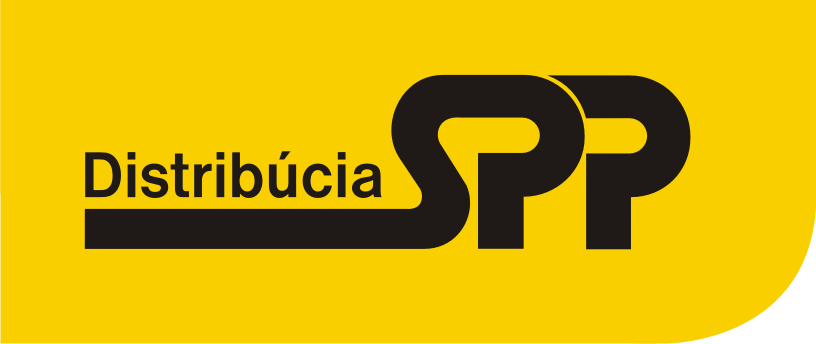 